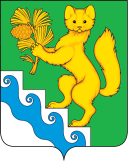 АДМИНИСТРАЦИЯ БОГУЧАНСКОГО РАЙОНАПОСТАНОВЛЕНИЕ23.12.2022                                 с. Богучаны                                    №  1337-пО внесении изменений в постановление администрации Богучанского района от 13.12.2021 № 1104-п «Об утверждении программы регулярных пассажирских перевозок автомобильным транспортом по муниципальным маршрутам с небольшой интенсивностью пассажирских потоков в Богучанском районе на 2022 год»В соответствии со ст. 15 Федерального закона от 06.10.2003 № 131-ФЗ «Об общих принципах организации местного самоуправления в Российской Федерации», решения Богучанского районного Совета депутатов «О районном бюджете на 2022 год и плановый период 2023-2024 годов», постановления  администрации  Богучанского  района  от 15.11.2016 № 819-п «Об утверждении Порядка и условий предоставления и возврата субсидий юридическим лицам (за исключением государственных и муниципальных учреждений) и индивидуальным предпринимателям в целях возмещения недополученных доходов и (или) финансового обеспечения (возмещения) затрат, возникающих в связи с регулярными перевозками пассажиров автомобильным транспортом по муниципальным маршрутам с небольшой интенсивностью пассажиропотока», постановления администрации Богучанского района от 09.02.2021 № 86-п «Об утверждении Порядка формирования программы регулярных пассажирских перевозок автомобильным транспортом по муниципальным маршрутам с небольшой интенсивностью пассажирских потоков в Богучанском районе», ст. 7, 43, 47 Устава Богучанского района Красноярского края,  ПОСТАНОВЛЯЮ:1. Внести изменения в постановление администрации Богучанского района от 13.12.2021 № 1104-п «Об утверждении программы регулярных пассажирских перевозок автомобильным транспортом по муниципальным маршрутам с небольшой интенсивностью пассажирских потоков в Богучанском районе на 2022 год» (далее – Постановление) следующего содержания:Приложение к Постановлению изложить в новой редакции, согласно приложению № 1 к данному постановлению.           2.  Контроль за исполнением данного постановления возложить на заместителя Главы Богучанского района С.И. Нохрина.           3. Настоящее постановление вступает в силу в день, следующий за днем опубликования в Официальном вестнике Богучанского района.Глава Богучанского  района                                  А.С. МедведевПриложение к постановлению администрации Богучанского района                                       от 23.12.2022 № 1337-пПриложениек постановлению администрацииБогучанского районаот 13.12.2021 № 1104-пПрограмма регулярных пассажирских перевозок автомобильным транспортом по муниципальным маршрутам с небольшой интенсивностью пассажирских потоков в Богучанском районе  на  2022 год № п/пНомер маршрутаНаименование маршрутаПротяженность маршрута, кмМинимальная вместимость автобуса приоритетной марки на маршрутеДни работыКоличество рейсов, шт.Количество рейсов, шт.Количество рейсов, шт.Количество рейсов, шт.Пробег с пассажирами, кмПробег с пассажирами, кмПробег с пассажирами, кмПробег с пассажирами, км№ п/пНомер маршрутаНаименование маршрутаПротяженность маршрута, кмМинимальная вместимость автобуса приоритетной марки на маршрутеДни работы1-й квартал2-й квартал3-й квартал4-й квартал1-й квартал2-й квартал3-й квартал4-й квартал1234567891011121314МУНИЦИПАЛЬНЫЕ (междугородные внутрирайонные) МАРШРУТЫМУНИЦИПАЛЬНЫЕ (междугородные внутрирайонные) МАРШРУТЫМУНИЦИПАЛЬНЫЕ (междугородные внутрирайонные) МАРШРУТЫМУНИЦИПАЛЬНЫЕ (междугородные внутрирайонные) МАРШРУТЫМУНИЦИПАЛЬНЫЕ (междугородные внутрирайонные) МАРШРУТЫМУНИЦИПАЛЬНЫЕ (междугородные внутрирайонные) МАРШРУТЫМУНИЦИПАЛЬНЫЕ (междугородные внутрирайонные) МАРШРУТЫМУНИЦИПАЛЬНЫЕ (междугородные внутрирайонные) МАРШРУТЫМУНИЦИПАЛЬНЫЕ (междугородные внутрирайонные) МАРШРУТЫМУНИЦИПАЛЬНЫЕ (междугородные внутрирайонные) МАРШРУТЫМУНИЦИПАЛЬНЫЕ (междугородные внутрирайонные) МАРШРУТЫМУНИЦИПАЛЬНЫЕ (междугородные внутрирайонные) МАРШРУТЫМУНИЦИПАЛЬНЫЕ (междугородные внутрирайонные) МАРШРУТЫМУНИЦИПАЛЬНЫЕ (междугородные внутрирайонные) МАРШРУТЫ1200п. Такучет - п. Октябрьский             71,00   23пн, ср, пт, вс186188176194       13 206,00          13 348,00          12 496,00          13 774,00   2201с. Богучаны -п. Манзя             92,40   30пн, вт, ср, чт, пт114120132122       10 533,60          11 088,00          12 196,80          11 272,80   3204с. Богучаны - п. Чунояр            158,20   25пн, чт, пт70728074       11 074,00          11 390,40          12 656,00          11 706,80   4205с. Богучаны - п. Говорково            126,00   13ср18262420        2 268,00           3 276,00           3 024,00           2 520,00   5207с. Богучаны - п. Невонка             83,00   23пн, вт, чт, пт8694106100        7 138,00           7 802,00           8 798,00           8 300,00   6208с. Богучаны - п. Осиновый Мыс            161,00   25вт, ср44485052        7 084,00           7 728,00           8 050,00           8 372,00   7209с. Богучаны - п. Хребтовый            334,00   25ежедневно171178150162       57 114,00          59 452,00          50 100,00          54 108,00   8213с. Богучаны - п. Такучет            184,00   23чт24262624        4 416,00           4 784,00           4 784,00           4 416,00   9216с. Богучаны - д. Карабула - п. Новохайский            118,00   252,4 чт0000                 -                      -                      -                      -     10221с. Богучаны - мост - д Бедоба - п. Беляки            123,30   252,4,5 вт1816126        2 219,40           1 972,80           1 479,60              739,80   11223с. Богучаны - мост - п. Беляки             99,30   25ср34414218        3 376,20           4 071,30           4 170,60           1 787,40   12226п. Ангарский - п. Шиверский             67,00   25пн, вт, ср, чт, пт114120130126        7 638,00           8 040,00           8 710,00           8 442,00   13227п.Артюгино - п.Нижнетерянск - д.Каменка             81,00   251,3 вт, ср68507668        5 508,00           4 050,00           6 156,00           5 508,00   13227п.Артюгино - п.Нижнетерянск - д.Каменка            108,00   252,4 вт20102016        2 160,00           1 080,00           2 160,00           1 728,00   МУНИЦИПАЛЬНЫЕ (пригородные) МАРШРУТЫМУНИЦИПАЛЬНЫЕ (пригородные) МАРШРУТЫМУНИЦИПАЛЬНЫЕ (пригородные) МАРШРУТЫМУНИЦИПАЛЬНЫЕ (пригородные) МАРШРУТЫМУНИЦИПАЛЬНЫЕ (пригородные) МАРШРУТЫМУНИЦИПАЛЬНЫЕ (пригородные) МАРШРУТЫМУНИЦИПАЛЬНЫЕ (пригородные) МАРШРУТЫМУНИЦИПАЛЬНЫЕ (пригородные) МАРШРУТЫМУНИЦИПАЛЬНЫЕ (пригородные) МАРШРУТЫМУНИЦИПАЛЬНЫЕ (пригородные) МАРШРУТЫМУНИЦИПАЛЬНЫЕ (пригородные) МАРШРУТЫМУНИЦИПАЛЬНЫЕ (пригородные) МАРШРУТЫМУНИЦИПАЛЬНЫЕ (пригородные) МАРШРУТЫМУНИЦИПАЛЬНЫЕ (пригородные) МАРШРУТЫ14102с. Богучаны - ст.Карабула             49,00   41сб, вс, праздничные314363366364       15 386,00          17 787,00          17 934,00          17 836,00   14102с. Богучаны - ст.Карабула             49,00   88пн, вт, ср, чт, пт46000        2 254,00                    -                      -                      -     15104с. Богучаны - мост - п. Ангарский             26,30   41пн, вт, ср, чт, пт226212215237        5 943,80           5 575,60           5 654,50           6 233,10   16107с. Богучаны - п. Пинчуга             38,30   50пн, вт, ср, чт, пт10010696125        3 830,00           4 059,80           3 676,80           4 787,50   17113п. Ангарский - п. Артюгино             30,00   41пн, вт, ср, чт, пт114105121126        3 420,00           3 150,00           3 630,00           3 780,00   МУНИЦИПАЛЬНЫЕ (пригородные) МАРШРУТЫ между поселениями сельсоветаМУНИЦИПАЛЬНЫЕ (пригородные) МАРШРУТЫ между поселениями сельсоветаМУНИЦИПАЛЬНЫЕ (пригородные) МАРШРУТЫ между поселениями сельсоветаМУНИЦИПАЛЬНЫЕ (пригородные) МАРШРУТЫ между поселениями сельсоветаМУНИЦИПАЛЬНЫЕ (пригородные) МАРШРУТЫ между поселениями сельсоветаМУНИЦИПАЛЬНЫЕ (пригородные) МАРШРУТЫ между поселениями сельсоветаМУНИЦИПАЛЬНЫЕ (пригородные) МАРШРУТЫ между поселениями сельсоветаМУНИЦИПАЛЬНЫЕ (пригородные) МАРШРУТЫ между поселениями сельсоветаМУНИЦИПАЛЬНЫЕ (пригородные) МАРШРУТЫ между поселениями сельсоветаМУНИЦИПАЛЬНЫЕ (пригородные) МАРШРУТЫ между поселениями сельсоветаМУНИЦИПАЛЬНЫЕ (пригородные) МАРШРУТЫ между поселениями сельсоветаМУНИЦИПАЛЬНЫЕ (пригородные) МАРШРУТЫ между поселениями сельсоветаМУНИЦИПАЛЬНЫЕ (пригородные) МАРШРУТЫ между поселениями сельсоветаМУНИЦИПАЛЬНЫЕ (пригородные) МАРШРУТЫ между поселениями сельсовета18103с. Богучаны - д. Ярки             28,30   41вт, пт44485261        1 245,20           1 358,40           1 471,60           1 726,30   19105п. Таежный - д. Карабула             14,50   13пн, вт, ср, чт, пт, сб264274185294        3 828,00           3 973,00           2 682,50           4 263,00   МУНИЦИПАЛЬНЫЕ (городские) МАРШРУТЫ МУНИЦИПАЛЬНЫЕ (городские) МАРШРУТЫ МУНИЦИПАЛЬНЫЕ (городские) МАРШРУТЫ МУНИЦИПАЛЬНЫЕ (городские) МАРШРУТЫ МУНИЦИПАЛЬНЫЕ (городские) МАРШРУТЫ МУНИЦИПАЛЬНЫЕ (городские) МАРШРУТЫ МУНИЦИПАЛЬНЫЕ (городские) МАРШРУТЫ МУНИЦИПАЛЬНЫЕ (городские) МАРШРУТЫ МУНИЦИПАЛЬНЫЕ (городские) МАРШРУТЫ МУНИЦИПАЛЬНЫЕ (городские) МАРШРУТЫ МУНИЦИПАЛЬНЫЕ (городские) МАРШРУТЫ МУНИЦИПАЛЬНЫЕ (городские) МАРШРУТЫ МУНИЦИПАЛЬНЫЕ (городские) МАРШРУТЫ МУНИЦИПАЛЬНЫЕ (городские) МАРШРУТЫ 208мкр. Западный - мкр. Восточный             11,80   110ежедневно13691383,51356,51397,5       16 154,20          16 325,30          16 006,70          16 490,50   208мкр. Западный - мкр. Восточный             11,80   41ежедневно461464466461        5 439,80           5 475,20           5 498,80           5 439,80   218 амкр. Западный - мкр. Восточный             13,40   41пн, вт, ср, чт, пт, сб722697656,5840,5        9 674,80           9 339,80           8 797,10          11 262,70   229БЭГ - мкр. Восточный             13,10   110ежедневно13751382,51042,5304       18 012,50          18 110,75          13 656,75           3 982,40   229БЭГ - мкр. Восточный             13,10   50ежедневно461464266100        6 039,10           6 078,40           3 484,60           1 310,00   229БЭГ - мкр. Восточный             15,50   110ежедневно00161527                 -                      -             2 495,50           8 168,50   229БЭГ - мкр. Восточный             15,50   50ежедневно00200467                 -                      -             3 100,00           7 238,50   239 аБЭГ - мкр. Восточный             13,10   110пн, вт, ср, чт, пт, сб360,5366,523798        4 722,55           4 801,15           3 104,70           1 283,80   239 аБЭГ - мкр. Восточный             13,10   50пн, вт, ср, чт, пт, сб369397335100        4 833,90           5 200,70           4 388,50           1 310,00   239 аБЭГ - мкр. Восточный             15,50   110пн, вт, ср, чт, пт, сб00103308                 -                      -             1 596,50           4 774,00   239 аБЭГ - мкр. Восточный             15,50   50пн, вт, ср, чт, пт, сб00100200                 -                      -             1 550,00           3 100,00   2411БЭГ - Прокуратура             13,25   60пн, вт, ср, чт, пт000195                 -                      -                      -             2 583,75   2411БЭГ - Прокуратура               9,80   60пн, вт, ср, чт, пт973534314635,5        9 535,40           5 233,20           3 077,20           6 227,90   